Ridhusregler hos oss på BRKKnacka och invänta svar innan du går in.Mocka efter din häst/ponny.Släpp inga hästar lösa i ridhuset.Longera eller tömkör inte i ridhuset utan att först fråga om det är ok om fler är där samtidigt. Viktigt är också att man återställer underlaget om det blir upptrampat på voltspåret.Följ ridhusschemat gällande hopp/dressyrdagar. Använd hjälm när du rider.Hunden får gärna vara med på anläggningen, men ska vara kopplad.Glöm inte släcka ljuset och stänga av radion när du går.Stäng dörrarna.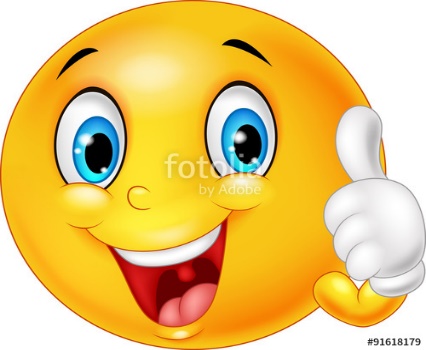 